11.Sınıf Felsefe 2.Dönem 2.Yazılı Soruları1-) Aşağıda verilen düşünürlerden hangisinin Türkiye’de felsefi düşünceye katkısı olmamıştır?A)Rıza Tevfik Bölükbaşı                 B)Hasan Ali Yücel       C)Takiyettin Mengüşoğlu   D)Emre Kongar                                E)Macit Gökberk2-) Kanıtlanamayan önermelerin hiçbir anlamı yoktur. Çünkü gözlem ve deney konusu olamıyorsa uğraşmaya, zaman harcamaya gerek yoktur. Bu görüşte olan birinin aşağıdaki görüşlerden hangisini savunuyor olabilir?A)Diyalektik Materyalizm                B) Mantıkçı Pozitivizm                     C) Varoluşculuk    D)Hermeneutik                                 E) Fenomenoloji3-) Temsilciliğini Dilthey ve  Gadamer’in yaptığı özellikle kutsal metinlerin yorumlaması ile başlayan ve sonra tüm metinleri kapsayan, insan eylem ve söylemlerinin anlaşılmasına yönelik olan akım hangi seçenekte verilmiştir?A)Yeni Ontoloji                                 B) Mantıkçı Pozitivizm                     C) Varoluşculuk    D)Hermeneutik                                 E) Fenomenoloji4-)Roger Bacon, Orta Çağ’ın sonlarında yaşamış bir İngiliz düşünürdür. Ona göre bilginin kaynağı deneyim, ölçeği ise akıldır. Tek başına akıl kesin bilgiye ulaşamaz, kuşkudan kurtaramaz. Kuşkunun giderilmesinde son söz deneyimindir. Onun iki farklı anlamda kullandığı deneyim sözcüğünün birinci anlamı normal duyu deneyine işaret ederken, ikincisi insan zihninin Tanrı tarafından aydınlatılmasının sonucu olan içsel deneyimdir. Bellekte, akıl ilkelerine uygun geldiği öne sürülen bilgilerin doğruluğu ve gerçekliği deneyim ile bağdaşmasına bağlıdır. Deneyim verilerine aykırı düşen bir bilginin gerçekliği söz konusu değildir.Roger Bacon’un bu açıklaması aşağıdaki bilgi görüşlerinden hangisine karşılık gelir?A) Rasyonalizm                B) Pozitivizm                          C) Emprizm            D) Entüisyonizm              E) Septisizm5-) Rönesans felsefesi öncelikli olarak insan sorunu üzerinde durmuştur. “İnsan nedir? İnsanın bu dünyadaki yeri ve anlamı nedir?” soruları araştırılmıştır. Orta Çağ’da ise insanın yeri zaten belliydi; bu nedenle de araştırılmaya gerek görülmemiştir.Buna göre aşağıdakilerden hangisi Rönesans’ı Orta Çağ felsefesinden ayıran bir özelliktir?A) İnsanın yerinin aşkın bir evrende değil, bizatihi bu dünyada aranmasıB) Dogmatik düşüncenin bireysel olana göre ön planda tutulmasıC) Doğrular hazır olduğu için araştırılmaya gerek görülmemesiD) Toplumsal olanın bireysel olana göre daha değerli algılanmasıE) Eskiden kopmamanın, yeniye karşı ise direnç göstermenin esas alınması6-)                       I.                                        II.                   Teoloji, felsefeye egemendir.      Bilim, felsefenin kılavuzudur.İnanç merkezlidir.                          İnsan merkezlidir.Hukuk, kiliseye bağlıdır.                Hukuk, devlete bağlıdır.              Verilen özellikler sırasıyla aşağıdakilerden hangisine karşılık gelir?A) Antik Yunan felsefesi - Patristik felsefeB) Antik Yunan felsefesi - Skolastik felsefeC) Skolastik felsefe - Modern düşünceD) Modern düşünce - Skolastik felsefeE) Modern düşünce- Rönesans düşüncesi7-) 14. yüzyılda İtalya'da doğan, insanı evrende tek ve en yüce değer sayan, insanı geliştirme ve yüceltme amacını güden düşünce akımıdır. Kilise ve devlet baskısına dayanan Ortaçağ zihniyetine tepki olarak doğmuştur. İnsanın varlığını ve değerlerini düşüncenin odağına koyan, aklı bütün sorunların çözümünde temel ilke olarak benimseyen Rönesans akımıdır. Parçada sözü edilen akım aşağıdakilerden hangisidir?A) Kartezyen felsefeB) PozitivizmC) RasyonalizmD) RealizmE) Hümanizm8-) Descartes'a göre zihni bölünmez olarak algılayabildiğimiz hâlde, hiçbir cismi bölünür olmaksızın algılayamayız. Bedenin yarısını algılayabilirken zihnin yarısını algılayamıyoruz. Böylece görürüz ki onların yalnızca doğaları farklı değil aynı zamanda onlar birbirlerinin de karşıtıdırlar.Descartes'in bu görüşü aşağıdaki kavramlardan hangisiyle ifade edilir? A) DüalizmB) HümanizmC) RasyonalizmD) RealizmE) Entüisyonizm9-) Francis Bacon "Yeni Atlantis", Campenella "Güneş Ülkesi" eserleriyle akıl ve yaratıcı düşünceyi birleştirerek yeni bir toplum düzeni hayal etmişlerdir. Bu toplumlar özgürlükten, adaletten ve eşitlikten beslenirler. Bu yazarlar, hayal güçleriyle gerçekleşmesi mümkün olmayacak bir devlet ve toplum tasarımını ortaya koymuşlardır.Bu parçada siyaset felsefesinin hangi temel kavramı ele alınmıştır?A) DevletB) BürokrasiC) EgemenlikD) MeşruiyetE) Ütopya10-) Aşağıda yer alan ifadelerden hangisi modern düşüncenin özellikleri arasında yer almaz?A) Teoloji, felsefeye egemendir.B) Doğanın bilgisi aklın yasalarında mevcuttur.C) Toplumsal hayat dünyevidir.D) Birey ön plan çıkmıştır.E) Hukuk, devlete bağlı olmalıdır.11-) Rönesans ve Aydınlanma dönemleri hakkında aşağıdakilerden hangisi söylenirse doğru olur?A) Rönesans aydınlanmanın nedenlerinden biri sayılamaz.B) Her iki dönemin özeliklerinden biri de gelenekçiliktir.C) Rönesans Aydınlamanın sonucudur.D) Her ikisinin temel özelliği akılcılıktır.E) Rönesans dinî bir değişimi ifade ettiği için Aydınlanmanın karşıtıdır.12-)18. yüzyılın ortalarına doğru İngiltere’de belirginleşen Sanayi Devrimi, öncelikle pamuk dokumacılığı sektöründe başlamıştır. Makineleşmeyle beraber pamuğun iplik hâline getirilmesi ve dokuma tezgâhlarının geliştirilmesi sağlanmıştır. Buhar gücünün kullanılmasıyla tekstil alanında hızlı üretimler gerçekleştirilip ekonomik büyüme yakalanmıştır. Bilim ve sanayide yaşanan bu gelişmeler ile insanın doğaya bakışı değişmiş ve ekonomik temellere dayalı toplumsal yapılar oluşmuştur. Bu yeni durum karşısında toplumda yeni yaşam kültürleri görülmüş ve yeni oluşmuş toplumsal sınıfların mücadeleleri başlamıştır. Böylece felsefe, insan ve toplum üzerinde yeni düşünceler üretmeye başlamıştır.Bu parçadan hareketle felsefe için aşağıdaki çıkarımlardan hangisi yapılabilir?A) Felsefe büyük ölçüde dini konulara yönelmiştir.B) Bilimin felsefe üzerinde herhangi bir etkisi olmamıştır.C) Felsefe ilk kez doğa ve evreni konu edinmiştir.D) Felsefe, kilisenin tekeline geçmiştir.E) Toplumsal değişimler felsefeyi etkilemiştir.13-)  Bu dönemde Fransız İhtilali ve Sanayi İnkılabı gerçekleşmiş ve buna bağlı problemler tartışılmıştır. Özgürlüğü engellediği düşüncesiyle siyasi ve dinî otoritelere karşı gelinmiş ve düşünce özgürlüğü desteklenmiştir. Akla güven duyulmuş ve akılcı düşünce artmıştır.Bu açıklamada üzerinde durulan dönem aşağıdakilerden hangisidir?A) MÖ 6 - MS 2. yüzyıl felsefesiB) MS 2 - MS 15. yüzyıl felsefesiC) 15 - 17. yüzyıl felsefesiD) 18 - 19. yüzyıl felsefesiE) 20. yüzyıl felsefesi14-)  18. yüzyıl felsefesi aklın doğayı/evreni açıklayabileceği görüşüne yaslanır. Akla duyulan bu güvenin temelinde, “Düşünüyorum, o halde varım.” önermesiyle ulaşılan kesin bilgilerin kaynağında aklın olduğu iddiası vardır. Dolayısıyla gerçekliğe ve ona bağlı tüm varlıkların bilgisine akılla ulaşılabilir.Bu parçada aşağıdaki filozoflardan hangisinin 18. yüzyıl felsefesi üzerindeki etkisi söz konusu edilmiştir?A) KantB) SpinozaC) AristotelesD) DescartesE) Popper15-) I- Genel olarak insanın kendi yaşamını düzenlenmesini yeniden gündeme almıştır.II-Tanrı merkezli toplumsal yapı ve düzenlemeleri esas almıştır.III- Kaynağı Rönesans felsefesi ve17. yüzyıl felsefesinin ortaya koyduğu ilkelerdir.IV- Kesin doğrulara ve bilginin ilerlemesine dayanan entelektüel bir kültür egemendir.V- En önemli düşünürleri arasında Descartes, Bacon ve Leibniz vardır.Yukarıda verilen ifadelerden hangileri 18. yüzyıl felsefesi için doğru değildir?A) I-IIB) IV-VC) I-IIID) II-VE) III-IV16-) Aşağıdakilerden hangisi 18.yüzyıl felsefesinde etkin olan özelliklerden değildir?A) Bilim-teknoloji ve ekonomik alandaki gelişmeler felsefedeki konuları etkilemiştir.B) Düşünceyi sınırlayan otorite ve dogmalara karşı durulmuştur.C) Bilim insanı yanı sıra aydın ve yazarlar sınıfı oluşmuştur.D) Sanat, felsefe ve edebiyatta önemli eserler verilmiştir.E) Kutsal Metinlerin doğruluğu merkeze alınmıştır. 17-) Herhangi bir çağın sosyokültürel sorunları ile dönemin felsefesi arasında sıkı bir ilişki vardır ve birbirlerden etkilendikleri görülür. Felsefe hem sosyokültürel sorunların çözümlerine kaynaklık etmiş hem de onları kaynak edinmiştir. 20. yy. felsefi görüşleri arasında hem fenomenoloji hem hermeneutik olsun sosyokültürel yapıyla etkileşim içinde varolmuş günümüz felsefelerindendir.Metinde aşağıdaki 20. yüzyıl felsefesi özelliklerinden hangisi vurgulanmıştır?A) Felsefi düşünceler çeşitli coğrafyalara yayılmıştır.B) Bireysel ve toplumsal sorunlara değinilmiştir.C) Geleneksel felsefi sorunlara açıklamalar getirilmiştir.D) Üniversitelerde felsefi tartışmalar yaygınlaşmıştır.E) Yeni felsefe gelenekleri oluşmuştur.18-) Aşağıdakilerden hangisi 20. Yüzyıl felsefenin özelliklerinden biri değildir?A) Felsefede uzmanlaşmaların yaşandığı bir dönemdir.B) Felsefe yöntem kazanmıştır. https://www.HangiSoru.com C) Felsefede yeni akımlar ortaya çıkmıştır.D) Felsefe dogmatik hâle gelmiştir.E) Felsefe küreselleşmiştir.19-) 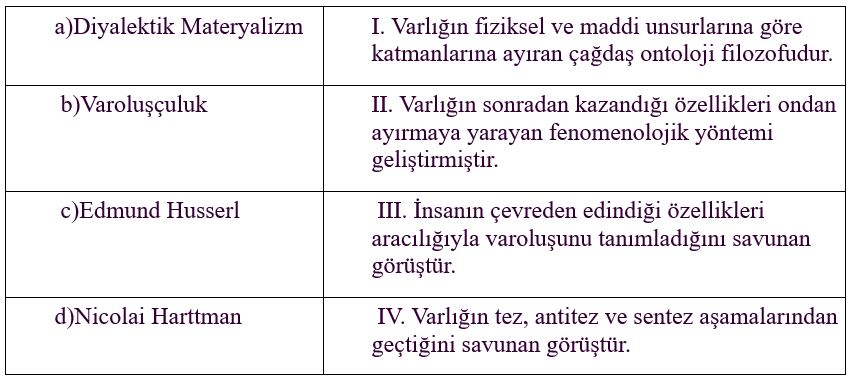 Tabloda harflerle verilmiş kavramlar ile numaralandırılmış ifadelerdeki karşılığı hangisi seçenekte doğru verilmiştir? A) a-IV, b-III, c-II, d-I B) a-III, b-II, c-IV, d-I C) a-II, b-I, c-IV, d-III D) a-I, b-II, c-III, d-IV E) a-II, b-III, c-IV, d-I20-) Toplumu bilimsel olarak inceleyen, deney ve gözlem yöntemini topluma uyarlayan, tek tek incelediği olaylardan genellemelere varan ,her yasanın kendisini oluşturan fiziki yada birden fazla olayın gerçekliğine bağlı olduğunu savunan düşünür kimdir?A)Montesquieu       B) Locke       C)Bentham         D)Descartes      E)MarxZiya özcanFelsefe grubu öğretmeni 